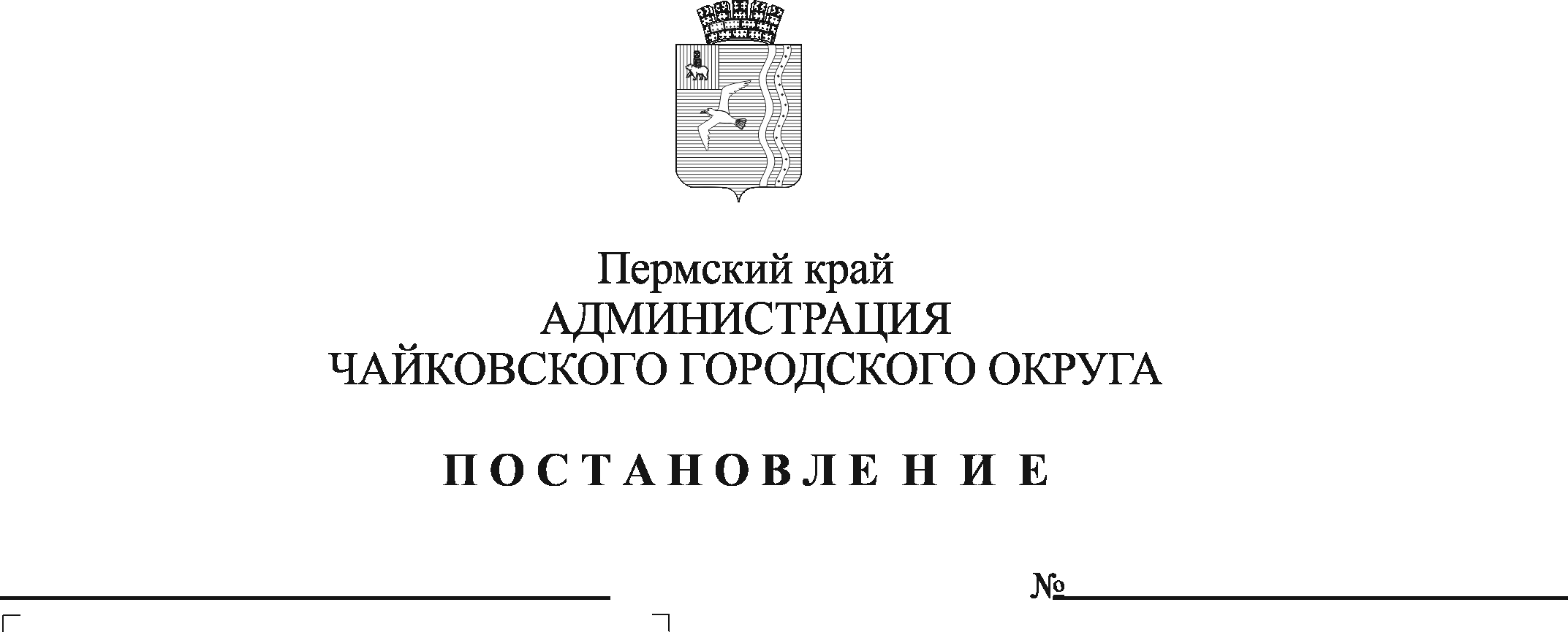 На основании Федеральных законов от 6 октября 2003 г. № 131-ФЗ «Об общих принципах организации местного самоуправления в Российской Федерации», от 27 июля 2010 г. № 210-ФЗ «Об организации предоставления государственных и муниципальных услуг», Устава Чайковского городского округа, постановления администрации города Чайковского от 11 февраля 2019 г. № 152 «Об утверждении типового административного регламента предоставления муниципальной услуги» ПОСТАНОВЛЯЮ:Внести в административный регламент предоставления муниципальной услуги «Назначение и выплата пенсии за выслугу лет (ежемесячной доплаты к пенсии) в связи с прохождением муниципальной службы, замещением муниципальной должности за счет средств бюджета муниципального образования в случаях, предусмотренных муниципальными правовыми актами», утвержденный постановлением администрации Чайковского городского округа от 1 апреля 2020 г. № 351 (в редакции постановления администрации Чайковского городского округа от 5 февраля 2021 г. № 88), следующие изменения:в разделе 2 «Стандарт предоставления муниципальной услуги» пункт 2.8.4.1 дополнить абзацами четвертым, пятым следующего содержания:«- предоставление страхового номера индивидуального лицевого счета (СНИЛС) застрахованного лица с учётом дополнительных сведений о месте рождения, документе удостоверяющем личность;- сведения о страховом стаже застрахованного лица.».в пункте 3.3.4.4 раздела 3 «Состав, последовательность и сроки выполнения административных процедур (действий), требования к порядку их выполнения, в том числе особенности выполнения административных процедур (действий) в электронной форме, а также особенности выполнения административных процедур в многофункциональных центрах»: 1.2.1 абзац третий изложить в редакции:«При установлении несоблюдения установленных условий использования электронной квалифицированной подписи, при подаче заявления и документов в электронном виде, ответственный за исполнение административной процедуры после завершения проведения такой проверки принимает решение об отказе в приеме к рассмотрению обращения на получение услуги и направляет Заявителю уведомление об этом в электронной форме с указанием несоответствия требованиям, установленным статьей 11 Федерального закона от 6 апреля 2011 г. № 63-ФЗ «Об электронной подписи».»;1.2.2 абзацы четвертый, пятый, шестой, седьмой признать утратившими силу.Опубликовать постановление в муниципальной газете «Огни Камы» и разместить на официальном сайте администрации Чайковского городского округа.Постановление вступает в силу после его официального опубликования.Глава городского округа-глава администрацииЧайковского городского округа					       Ю.Г. Востриков